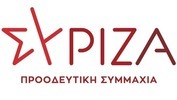 ΔΕΛΤΙΟ ΤΥΠΟΥ 10.12.2020Χαρά Καφαντάρη: «Ανάγκη επανασύνδεσης παροχών ηλεκτρικού ρεύματος σε νοικοκυριά στο Δήμο Αγίας Βαρβάρας»Η Χαρά Καφαντάρη, Βουλευτής Δυτικής Αθήνας και Αν. Τομεάρχης Πολιτικής Προστασίας της ΚΟ ΣΥΡΙΖΑ – Προοδευτική Συμμαχία, κατέθεσε, σήμερα, αναφορά προς τους κκ.  Υπουργούς Οικονομικών και Περιβάλλοντος και Ενέργειας, με θέμα «Ανάγκη επανασύνδεσης παροχών ηλεκτρικού ρεύματος σε νοικοκυριά στο Δήμο Αγίας Βαρβάρας». Σύμφωνα με επιστολή του Δημάρχου Αγίας Βαρβάρας χθες πραγματοποιήθηκαν στο Δήμο Αγίας Βαρβάρας διακοπές ρεύματος από κλιμάκια του ΔΕΔΔΗΕ, συνοδεία ΜΑΤ, σε νοικοκυριά που αδυνατούν να πληρώσουν τους λογαριασμούς τους. Το θέμα της αποσύνδεσης των παροχών ηλεκτρικού ρεύματος παίρνει τεράστιες διαστάσεις σε όλη την χώρα.  Οι οικονομικές συνέπειες της πανδημίας συνεχίζονται. Οι καιρικές συνθήκες (χειμώνας) δημιουργούν αυξημένες ανάγκες κατανάλωσης ενέργειας για θέρμανση. Η τηλεκπαίδευση και τηλεργασία συνεχίζονται με αυξητικό ρυθμό και τα ηλεκτρικά δίκτυα είναι απαραίτητα για την διεξαγωγής τους. Η ενεργειακή φτώχεια οξύνεται και καλύπτει πλέον και ευρύτερα  κοινωνικά στρώματα.  Δεν αφορά μόνον τις μέχρι σήμερα ευάλωτες κοινωνικές ομάδες. Οι παρούσες οικονομικές συνθήκες οδηγούν σε «νέα φτωχοποίηση» πολλών στρωμάτων της κοινωνίας. Η «νέα φτωχοποίηση» απειλεί πλέον και τα μεσαία κοινωνικά στρώματα, που εν μέσω πανδημίας είναι εκτός παραγωγικής διαδικασίας.Ο ΣΥΡΙΖΑ κατέθεσε δύο φορές σχετική τροπολογία, περί «δωρεάν επανασύνδεσης και δωρεάν παροχής ηλεκτρικού», στα πρόσφατα ψηφισθέντα  νομοσχέδια του Υπουργείου Εργασίας και του Υπουργείου Περιβάλλοντος και Ενέργειας.  Η τροπολογία, που αφορούσε κύρια ευάλωτα νοικοκυριά, δεν έγινε δεκτή από τους Υπουργούς. Το πρόβλημα όμως παραμένει και οξύνεται.Είναι επιτακτική η  ανάγκη η Κυβέρνηση άμεσα να προχωρήσει στην έκδοση νέας απόφασης και να διευρύνει την υπάρχουσα  ΚΥΑ  (ΥΠΕΝ/ΔΗΕ/70697/861/2020 – ΦΕΚ 3088/Β 24/7/2020), σύμφωνα με την οποία προβλέπεται ειδικό βοήθημα με συγκεκριμένα κριτήρια για την καταβολή του,  σε όσα νοικοκυριά η αποσύνδεση έχει γίνει έως και την 30η Απριλίου 2020, έτσι ώστε να συμπεριληφθούν τα  πληττόμενα νοικοκυριά και για το χρονικό διάστημα μετά από την 30η Απριλίου 2020.Σύμφωνα με την υπάρχουσα  ΚΥΑ (ΥΠΕΝ/ΔΗΕ/70697/861/2020 – ΦΕΚ 3088/Β 24/7/2020) προβλέπεται να λειτουργούν στους δήμους αντίστοιχες επιτροπές στις οποίες συμμετέχει και εκπρόσωπος του ΔΕΔΔΗΕ, όπου θα απευθύνονται οι πληττόμενοι συμπολίτες μας και θα εξετάζονται τα αιτήματά τους.Η Κυβέρνηση πρέπει να σταματήσει να «κρύβεται» πίσω από τους συστηματικούς κακοπληρωτές (οι οποίοι βεβαίως υπάρχουν αλλά είναι μειοψηφία)  και να αντιμετωπίσει το κοινωνικό αυτό θέμα που καθημερινά επιδεινώνεται. Η πρόσβαση στα δημόσια αγαθά (ενέργεια, νερό) είναι ανθρώπινο δικαίωμα. Σημειώνουμε ότι σήμερα 10 Δεκεμβρίου, είναι και η παγκόσμια ημέρα Ανθρωπίνων Δικαιωμάτων σε ανάμνηση της υπογραφής της Οικουμενικής Διακήρυξης των Ανθρωπίνων Δικαιωμάτων στη γενική συνέλευση του ΟΗΕ.  Επισυνάπτεται η αναφοράΤο Γραφείο Τύπου